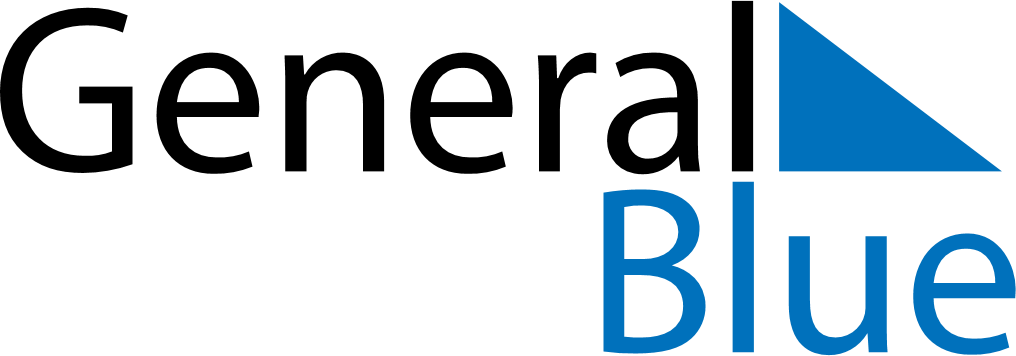 2021 – Q2Brunei  2021 – Q2Brunei  2021 – Q2Brunei  2021 – Q2Brunei  2021 – Q2Brunei  AprilAprilAprilAprilAprilAprilAprilMondayTuesdayWednesdayThursdayFridaySaturdaySunday123456789101112131415161718192021222324252627282930MayMayMayMayMayMayMayMondayTuesdayWednesdayThursdayFridaySaturdaySunday12345678910111213141516171819202122232425262728293031JuneJuneJuneJuneJuneJuneJuneMondayTuesdayWednesdayThursdayFridaySaturdaySunday123456789101112131415161718192021222324252627282930Apr 13: First day of RamadanApr 29: Nuzul Al-QuranMay 13: End of Ramadan (Eid al-Fitr)